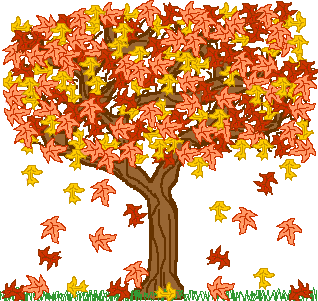 Dear Parents4th October        - School Photographs14th October      - PTA AGM Tea/cake	 sale 	3.15pm4th November   - Disco   				5 - 6.30pm15th November - Bags to school 		Collection 9am25th November  - Non Uniform Day		Any tombola prizes for 								our Christmas Fayre will 								be greatly received4th December     - Christmas Fayre 		2-4pmThank you for your support!RegardsAmanda, Natasha, Karen and HelenBroomhaugh PTA